目	录第一部分 单位概况一、主要职能二、单位机构设置及预算单位构成情况三、2022年度单位主要工作任务及目标第二部分 2022年度单位预算表一、收支总表二、收入总表三、支出总表四、财政拨款收支总表五、财政拨款支出表（功能科目）六、财政拨款基本支出表（经济科目）七、一般公共预算支出表八、一般公共预算基本支出表九、一般公共预算“三公”经费、会议费、培训费支出表十、政府性基金预算支出表十一、国有资本经营预算支出预算表十二、一般公共预算机关运行经费支出预算表十三、政府采购支出表第三部分 2022年度单位预算情况说明第四部分 名词解释第一部分 单位概况一、主要职能江阴市卫生健康事业发展中心为江阴市卫生健康委员会所属公益一类事业单位，相当于副科级建制。江阴市卫生健康事业发展中心主要职责是：（一）协助承担全市的健康教育和健康促进工作。（二）组织开展各类健康促进项目及各种健康主题活动。（三）负责收集、整理、分析、研究有关健康教育和健康促进的信息，设计、编写、制作健康教育资料。（四）积极推进健康江阴建设，协助完成健康场所、健康细胞工程建设等相关工作。（五）组织实施全市卫生业务培训工作和相关考核工作，承担卫生类专业技术资格报名审核工作。（六）负责全市卫生系统各类医学专业学会和协会的管理、学术交流和专技人员继续教育工作。（七）承担卫生健康信息化建设、卫生统计、公众咨询及服务评价等技术支撑工作。（八）负责对全市基层卫生服务机构及其工作进行管理。负责指导居民健康档案管理工作。承担国家基本药物制度、家庭医生签约服务和乡村医生相关管理辅助工作。（九）负责老龄健康管理、文化教育、体育活动等工作。（十）落实本单位安全生产主体责任。（十一）完成市卫生健康委员会交办的其他任务。二、单位机构设置及预算单位构成情况根据单位职责分工，本单位内设机构包括：市卫生健康事业发展中心设下列内设机构，均相当于正股级。（一）综合科。负责党建、安全、文电、人事、财务、精神文明建设、离退休管理、后勤保障等日常管理工作；落实中心的各项重要工作，协调、督查各科室工作；负责与相关部门的工作对接。（二）健康促进科。组织、指导、检查和督促全市的健康教育和健康促进工作；组织开展各类健康促进项目及各种健康主题活动。（三）教育培训科。负责全市卫生健康业务培训工作和相关考核工作，承担卫生类专业技术资格报名审核工作；负责组织实施各级各类卫技人员培训、理论考试考务、健康教育讲座及新媒体健康传播等工作职能。（四）学术工作科。负责全市卫生系统各类医学专业学会或协会的管理、学术交流以及专技人员继续教育工作。（五）统计服务科。承担卫生健康信息化建设、卫生统计、公众咨询及服务评价等技术支撑工作。（六）基层卫生管理科。负责对全市基层卫生服务机构及其工作进行管理；协助承担国家基本药物制度和乡村医生相关管理工作。（七）居民健康指导科。负责指导家庭医生签约和全市居民健康档案管理工作。（八）老龄健康管理科。负责老龄健康管理和老龄文化教育、体育活动等工作。本单位无下属单位。三、2022年度单位主要工作任务及目标（一）协助承担全市的健康教育和健康促进工作。（二）组织开展各类健康促进项目及各种健康主题活动。（三）负责收集、整理、分析、研究有关健康教育和健康促进的信息，设计、编写、制作健康教育资料。（四）积极推进健康江阴建设，协助完成健康场所、健康细胞工程建设等相关工作。（五）组织实施全市卫生业务培训工作和相关考核工作，承担卫生类专业技术资格报名审核工作。（六）负责全市卫生系统各类医学专业学会和协会的管理、学术交流和专技人员继续教育工作。（七）承担卫生健康信息化建设、卫生统计、公众咨询及服务评价等技术支撑工作。（八）负责对全市基层卫生服务机构及其工作进行管理。负责指导居民健康档案管理工作。承担国家基本药物制度、家庭医生签约服务和乡村医生相关管理辅助工作。（九）负责老龄健康管理、文化教育、体育活动等工作。（十）落实本单位安全生产主体责任。（十一）完成市卫生健康委员会交办的其他任务。第二部分2022年度江阴市卫生健康事业发展中心单位预算表注：本单位无政府性基金预算，也没有使用政府性基金安排的支出，故本表无数据。注：本单位无国有资本经营预算支出，故本表无数据。注：1.“机关运行经费”指行政单位（含参照公务员法管理的事业单位）使用一般公共预算安排的基本支出中的日常公用经费支出，包括办公及印刷费、邮电费、差旅费、会议费、福利费、日常维修费、专用材料及一般设备购置费、办公用房水电费、办公用房取暖费、办公用房物业管理费、公务用车运行维护费及其他费用等。2.本单位无一般公共预算机关运行经费支出，故本表无数据。第三部分 2022年度单位预算情况说明一、收支预算总体情况说明江阴市卫生健康事业发展中心2022年度收入、支出预算总计1,981.8万元，与上年相比收、支预算总计各增加365.44万元，增长22.61%。其中：（一）收入预算总计1,981.8万元。包括：1．本年收入合计1,981.8万元。（1）一般公共预算拨款收入1,981.8万元，与上年相比增加365.44万元，增长22.61%。主要原因是单位合并，人员增加。（2）政府性基金预算拨款收入0万元，与上年预算数相同。（3）国有资本经营预算拨款收入0万元，与上年预算数相同。（4）财政专户管理资金收入0万元，与上年预算数相同。（5）事业收入0万元，与上年预算数相同。（6）事业单位经营收入0万元，与上年预算数相同。（7）上级补助收入0万元，与上年预算数相同。（8）附属单位上缴收入0万元，与上年预算数相同。（9）其他收入0万元，与上年预算数相同。2．上年结转结余为0万元。与上年预算数相同。（二）支出预算总计1,981.8万元。包括：1．本年支出合计1,981.8万元。（1）社会保障和就业支出（类）支出184.34万元，主要用于单位职工社保、公积金缴费。与上年相比增加17.77万元，增长10.67%。主要原因是单位合并，人员增加。（2）卫生健康支出（类）支出1,262.06万元，主要用于单位日常办公，离退休人员、编外人员等支出。与上年相比增加192.97万元，增长18.05%。主要原因是单位合并，人员增加。（3）住房保障支出（类）支出535.4万元，主要用于职工及离退休人员公积金、提租补贴发放。与上年相比增加154.7万元，增长40.64%。主要原因是单位合并，人员增加，职工公积金基数调整。2．年终结转结余为0万元。二、收入预算情况说明江阴市卫生健康事业发展中心2022年收入预算合计1,981.8万元，包括本年收入1,981.8万元，上年结转结余0万元。其中：本年一般公共预算收入1,981.8万元，占100%；本年政府性基金预算收入0万元，占0%；本年国有资本经营预算收入0万元，占0%；本年财政专户管理资金0万元，占0%；本年事业收入0万元，占0%；本年事业单位经营收入0万元，占0%；本年上级补助收入0万元，占0%；本年附属单位上缴收入0万元，占0%；本年其他收入0万元，占0%；上年结转结余的一般公共预算收入0万元，占0%；上年结转结余的政府性基金预算收入0万元，占0%；上年结转结余的国有资本经营预算收入0万元，占0%；上年结转结余的财政专户管理资金0万元，占0%；上年结转结余的单位资金0万元，占0%。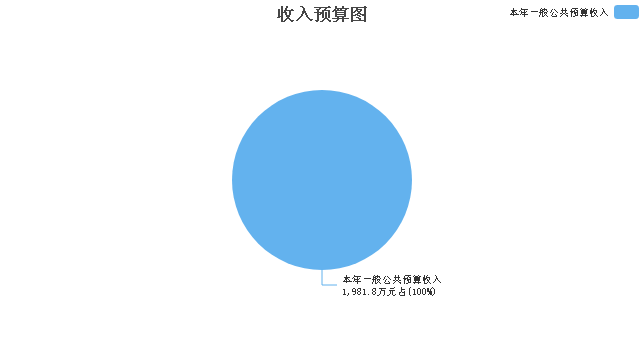 三、支出预算情况说明江阴市卫生健康事业发展中心2022年支出预算合计1,981.8万元，其中：基本支出1,958.02万元，占98.8%；项目支出23.78万元，占1.2%；事业单位经营支出0万元，占0%；上缴上级支出0万元，占0%；对附属单位补助支出0万元，占0%。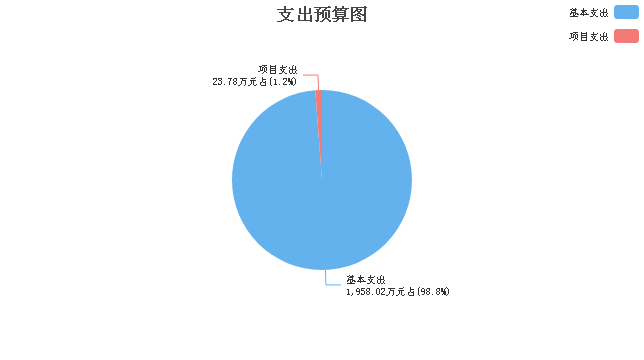 四、财政拨款收支预算总体情况说明江阴市卫生健康事业发展中心2022年度财政拨款收、支总预算1,981.8万元。与上年相比，财政拨款收、支总计各增加365.44万元，增长22.61%。主要原因是单位合并，人员增加。五、财政拨款支出预算情况说明江阴市卫生健康事业发展中心2022年财政拨款预算支出1,981.8万元，占本年支出合计的100%。与上年相比，财政拨款支出增加365.44万元，增长22.61%。主要原因是单位合并，人员增加。其中：（一）社会保障和就业支出（类）1.行政事业单位养老支出（款）机关事业单位基本养老保险缴费支出（项）支出93.95万元，与上年相比增加10.84万元，增长13.04%。主要原因是单位合并，人员增加。2.行政事业单位养老支出（款）机关事业单位职业年金缴费支出（项）支出46.98万元，与上年相比增加5.42万元，增长13.04%。主要原因是单位合并，人员增加。3.其他社会保障和就业支出（款）其他社会保障和就业支出（项）支出43.41万元，与上年相比增加1.51万元，增长3.6%。主要原因是单位合并，人员增加。（二）卫生健康支出（类）公共卫生（款）其他专业公共卫生机构（项）支出1,262.06万元，与上年相比增加192.97万元，增长18.05%。主要原因是单位合并，人员增加。（三）住房保障支出（类）1.住房改革支出（款）住房公积金（项）支出115.02万元，与上年相比增加34.2万元，增长42.32%。主要原因是单位合并，人员增加，职工公积金基数调整。2.住房改革支出（款）提租补贴（项）支出325.96万元，与上年相比增加75.94万元，增长30.37%。主要原因是单位合并，人员增加，离退休人员提租补贴基数调整。3.住房改革支出（款）购房补贴（项）支出94.42万元，与上年相比增加44.55万元，增长89.33%。主要原因是单位合并，人员增加，职工购房补贴技术调整。六、财政拨款基本支出预算情况说明江阴市卫生健康事业发展中心2022年度财政拨款基本支出预算1,958.02万元，其中：（一）人员经费1,887.56万元。主要包括：基本工资、津贴补贴、奖金、伙食补助费、绩效工资、机关事业单位基本养老保险缴费、职业年金缴费、职工基本医疗保险缴费、其他社会保障缴费、住房公积金、医疗费、其他工资福利支出、离休费、退休费、生活补助、其他对个人和家庭的补助。（二）公用经费70.46万元。主要包括：办公费、印刷费、水费、电费、差旅费、会议费、培训费、公务接待费、工会经费、公务用车运行维护费、其他商品和服务支出、其他资本性支出。七、一般公共预算支出预算情况说明江阴市卫生健康事业发展中心2022年一般公共预算财政拨款支出预算1,981.8万元，与上年相比增加365.44万元，增长22.61%。主要原因是单位合并，人员增加。八、一般公共预算基本支出预算情况说明江阴市卫生健康事业发展中心2022年度一般公共预算财政拨款基本支出预算1,958.02万元，其中：（一）人员经费1,887.56万元。主要包括：基本工资、津贴补贴、奖金、伙食补助费、绩效工资、机关事业单位基本养老保险缴费、职业年金缴费、职工基本医疗保险缴费、其他社会保障缴费、住房公积金、医疗费、其他工资福利支出、离休费、退休费、生活补助、其他对个人和家庭的补助。（二）公用经费70.46万元。主要包括：办公费、印刷费、水费、电费、差旅费、会议费、培训费、公务接待费、工会经费、公务用车运行维护费、其他商品和服务支出、其他资本性支出。九、一般公共预算“三公”经费、会议费、培训费支出预算情况说明江阴市卫生健康事业发展中心2022年度一般公共预算拨款安排的“三公”经费预算支出中，因公出国（境）费支出0万元，占“三公”经费的0%；公务用车购置及运行维护费支出10.8万元，占“三公”经费的84.38%；公务接待费支出2万元，占“三公”经费的15.62%。具体情况如下：1．因公出国（境）费预算支出0万元，与上年预算数相同。2．公务用车购置及运行维护费预算支出10.8万元。其中：（1）公务用车购置预算支出0万元，与上年预算数相同。（2）公务用车运行维护费预算支出10.8万元，与上年预算数相同。3．公务接待费预算支出2万元，与上年预算数相同。江阴市卫生健康事业发展中心2022年度一般公共预算拨款安排的会议费预算支出2万元，与上年预算数相同。江阴市卫生健康事业发展中心2022年度一般公共预算拨款安排的培训费预算支出2万元，与上年预算数相同。十、政府性基金预算支出预算情况说明江阴市卫生健康事业发展中心2022年政府性基金支出预算支出0万元。与上年预算数相同。十一、国有资本经营预算支出预算情况说明江阴市卫生健康事业发展中心2022年国有资本经营预算支出0万元。与上年预算数相同。十二、一般公共预算机关运行经费支出预算情况说明2022年本单位一般公共预算机关运行经费预算支出0万元。与上年预算数相同。十三、政府采购支出预算情况说明2022年度政府采购支出预算总额2.1万元，其中：拟采购货物支出2.1万元、拟采购工程支出0万元、拟购买服务支出0万元。十四、国有资产占用情况说明本单位共有车辆4辆，其中，一般公务用车4辆、执法执勤用车0辆、特种专业技术用车0辆、业务用车0辆、其他用车0辆等。单价50万元（含）以上的通用设备0台（套），单价100万元（含）以上的专用设备0台（套）。十五、预算绩效目标设置情况说明2022年度，本单位整体支出纳入绩效目标管理，涉及四本预算资金1,981.8万元；本单位共2个项目纳入绩效目标管理，涉及四本预算资金合计23.78万元，占四本预算资金(基本支出除外)总额的比例为100%。第四部分 名词解释一、财政拨款：单位从同级财政部门取得的各类财政拨款，包括一般公共预算拨款、政府性基金预算拨款、国有资本经营预算拨款。二、财政专户管理资金：缴入财政专户、实行专项管理的高中以上学费、住宿费、高校委托培养费、函大、电大、夜大及短训班培训费等教育收费。三、单位资金：除财政拨款收入和财政专户管理资金以外的收入，包括事业收入（不含教育收费）、上级补助收入、附属单位上缴收入、事业单位经营收入及其他收入（包含债务收入、投资收益等）。四、基本支出：指为保障机构正常运转、完成工作任务而发生的人员支出和公用支出。五、项目支出：指在基本支出之外为完成特定工作任务和事业发展目标所发生的支出。六、“三公”经费：指部门用一般公共预算财政拨款安排的因公出国（境）费、公务用车购置及运行维护费和公务接待费。其中，因公出国（境）费反映单位公务出国（境）的住宿费、旅费、伙食补助费、杂费、培训费等支出；公务用车购置及运行维护费反映单位公务用车购置费、燃料费、维修费、过路过桥费、保险费、安全奖励费用等支出；公务接待费反映单位按规定开支的各类公务接待（含外宾接待）支出。七、机关运行经费：指行政单位（含参照公务员法管理的事业单位）使用一般公共预算安排的基本支出中的日常公用经费支出，包括办公及印刷费、邮电费、差旅费、会议费、福利费、日常维修费、专用材料及一般设备购置费、办公用房水电费、办公用房取暖费、办公用房物业管理费、公务用车运行维护费及其他费用等。八、社会保障和就业支出(类)行政事业单位养老支出(款)机关事业单位基本养老保险缴费支出(项)：反映机关事业单位实施养老保险制度由单位缴纳的基本养老保险费支出。九、社会保障和就业支出(类)行政事业单位养老支出(款)机关事业单位职业年金缴费支出(项)：反映机关事业单位实施养老保险制度由单位实际缴纳的职业年金支出。十、社会保障和就业支出(类)其他社会保障和就业支出(款)其他社会保障和就业支出(项)：反映除上述项目以外其他用于社会保障和就业方面的支出。十一、卫生健康支出(类)公共卫生(款)其他专业公共卫生机构(项)：反映上述专业公共卫生机构以外的其他专业公共卫生机构的支出。十二、住房保障支出(类)住房改革支出(款)住房公积金(项)：反映行政事业单位按人力资源和社会保障部、财政部规定的基本工资和津贴补贴以及规定比例为职工缴纳的住房公积金。十三、住房保障支出(类)住房改革支出(款)提租补贴(项)：反映按房改政策规定的标准，行政事业单位向职工（含离退休人员）发放的租金补贴。十四、住房保障支出(类)住房改革支出(款)购房补贴(项)：反映按房改政策规定，行政事业单位向符合条件职工（含离退休人员）、军队(含武警)向转役复员离退休人员发放的用于购买住房的补贴。2022年度
江阴市卫生健康事业发展中心
单位预算公开公开01表公开01表公开01表公开01表公开01表收支总表收支总表收支总表收支总表收支总表单位：江阴市卫生健康事业发展中心单位：江阴市卫生健康事业发展中心单位：江阴市卫生健康事业发展中心单位：万元单位：万元收入收入支出支出支出项目预算数项目项目预算数一、一般公共预算拨款收入1,981.80一、一般公共服务支出一、一般公共服务支出二、政府性基金预算拨款收入二、外交支出二、外交支出三、国有资本经营预算拨款收入三、国防支出三、国防支出四、财政专户管理资金收入四、公共安全支出四、公共安全支出五、事业收入五、教育支出五、教育支出六、事业单位经营收入六、科学技术支出六、科学技术支出七、上级补助收入七、文化旅游体育与传媒支出七、文化旅游体育与传媒支出八、附属单位上缴收入八、社会保障和就业支出八、社会保障和就业支出184.34九、其他收入九、社会保险基金支出九、社会保险基金支出十、卫生健康支出十、卫生健康支出1,262.06十一、节能环保支出十一、节能环保支出十二、城乡社区支出十二、城乡社区支出十三、农林水支出十三、农林水支出十四、交通运输支出十四、交通运输支出十五、资源勘探工业信息等支出十五、资源勘探工业信息等支出十六、商业服务业等支出十六、商业服务业等支出十七、金融支出十七、金融支出十八、援助其他地区支出十八、援助其他地区支出十九、自然资源海洋气象等支出十九、自然资源海洋气象等支出二十、住房保障支出二十、住房保障支出535.40二十一、粮油物资储备支出二十一、粮油物资储备支出二十二、国有资本经营预算支出二十二、国有资本经营预算支出二十三、灾害防治及应急管理支出二十三、灾害防治及应急管理支出二十四、预备费二十四、预备费二十五、其他支出二十五、其他支出二十六、转移性支出二十六、转移性支出二十七、债务还本支出二十七、债务还本支出二十八、债务付息支出二十八、债务付息支出二十九、债务发行费用支出二十九、债务发行费用支出本年收入合计1,981.80本年支出合计本年支出合计1,981.80上年结转结余年终结转结余年终结转结余收入总计1,981.80支出总计支出总计1,981.80公开02表公开02表公开02表公开02表公开02表公开02表公开02表公开02表公开02表公开02表公开02表公开02表公开02表公开02表公开02表公开02表公开02表公开02表公开02表收入总表收入总表收入总表收入总表收入总表收入总表收入总表收入总表收入总表收入总表收入总表收入总表收入总表收入总表收入总表收入总表收入总表收入总表收入总表单位：江阴市卫生健康事业发展中心单位：江阴市卫生健康事业发展中心单位：江阴市卫生健康事业发展中心单位：江阴市卫生健康事业发展中心单位：江阴市卫生健康事业发展中心单位：江阴市卫生健康事业发展中心单位：江阴市卫生健康事业发展中心单位：江阴市卫生健康事业发展中心单位：江阴市卫生健康事业发展中心单位：江阴市卫生健康事业发展中心单位：江阴市卫生健康事业发展中心单位：江阴市卫生健康事业发展中心单位：江阴市卫生健康事业发展中心单位：万元单位：万元单位：万元单位：万元单位：万元单位：万元单位代码单位名称合计本年收入本年收入本年收入本年收入本年收入本年收入本年收入本年收入本年收入本年收入上年结转结余上年结转结余上年结转结余上年结转结余上年结转结余上年结转结余单位代码单位名称合计小计一般公共预算政府性基金预算国有资本经营预算财政专户管理资金事业收入事业单位经营收入上级补助收入附属单位上缴收入其他收入小计一般公共预算政府性基金预算国有资本经营预算财政专户管理资金单位资金合计合计1,981.801,981.801,981.80361004江阴市卫生健康事业发展中心1,981.801,981.801,981.80公开03表公开03表公开03表公开03表公开03表公开03表公开03表公开03表支出总表支出总表支出总表支出总表支出总表支出总表支出总表支出总表单位：江阴市卫生健康事业发展中心单位：江阴市卫生健康事业发展中心单位：江阴市卫生健康事业发展中心单位：江阴市卫生健康事业发展中心单位：江阴市卫生健康事业发展中心单位：江阴市卫生健康事业发展中心单位：万元单位：万元科目编码科目名称合计基本支出项目支出事业单位经营支出上缴上级支出对附属单位补助支出合计合计1,981.801,958.0223.78208社会保障和就业支出184.34184.3420805行政事业单位养老支出140.93140.932080505机关事业单位基本养老保险缴费支出93.9593.952080506机关事业单位职业年金缴费支出46.9846.9820899其他社会保障和就业支出43.4143.412089999其他社会保障和就业支出43.4143.41210卫生健康支出1,262.061,238.2823.7821004公共卫生1,262.061,238.2823.782100407其他专业公共卫生机构1,262.061,238.2823.78221住房保障支出535.40535.4022102住房改革支出535.40535.402210201住房公积金115.02115.022210202提租补贴325.96325.962210203购房补贴94.4294.42公开04表公开04表公开04表公开04表财政拨款收支总表财政拨款收支总表财政拨款收支总表财政拨款收支总表单位：江阴市卫生健康事业发展中心单位：江阴市卫生健康事业发展中心单位：江阴市卫生健康事业发展中心单位：万元收	入收	入支	出支	出项	目预算数项目预算数一、本年收入1,981.80一、本年支出1,981.80（一）一般公共预算拨款1,981.80（一）一般公共服务支出（二）政府性基金预算拨款（二）外交支出（三）国有资本经营预算拨款（三）国防支出二、上年结转（四）公共安全支出（一）一般公共预算拨款（五）教育支出（二）政府性基金预算拨款（六）科学技术支出（三）国有资本经营预算拨款（七）文化旅游体育与传媒支出（八）社会保障和就业支出184.34（九)社会保险基金支出（十)卫生健康支出1,262.06（十一）节能环保支出（十二）城乡社区支出（十三）农林水支出（十四）交通运输支出（十五）资源勘探工业信息等支出（十六）商业服务业等支出（十七）金融支出（十八）援助其他地区支出（十九）自然资源海洋气象等支出（二十）住房保障支出535.40（二十一）粮油物资储备支出（二十二）国有资本经营预算支出（二十三）灾害防治及应急管理支出（二十四）预备费（二十五）其他支出（二十六）转移性支出（二十七）债务还本支出（二十八）债务付息支出（二十九）债务发行费用支出二、年终结转结余收入总计1,981.80支出总计1,981.80公开05表公开05表公开05表公开05表公开05表公开05表公开05表财政拨款支出表（功能科目）财政拨款支出表（功能科目）财政拨款支出表（功能科目）财政拨款支出表（功能科目）财政拨款支出表（功能科目）财政拨款支出表（功能科目）财政拨款支出表（功能科目）单位：江阴市卫生健康事业发展中心单位：江阴市卫生健康事业发展中心单位：江阴市卫生健康事业发展中心单位：江阴市卫生健康事业发展中心单位：江阴市卫生健康事业发展中心单位：江阴市卫生健康事业发展中心单位：万元科目编码科目名称合计基本支出基本支出基本支出项目支出科目编码科目名称合计小计人员经费公用经费项目支出合计合计1,981.801,958.021,887.5670.4623.78208社会保障和就业支出184.34184.34184.3420805行政事业单位养老支出140.93140.93140.932080505机关事业单位基本养老保险缴费支出93.9593.9593.952080506机关事业单位职业年金缴费支出46.9846.9846.9820899其他社会保障和就业支出43.4143.4143.412089999其他社会保障和就业支出43.4143.4143.41210卫生健康支出1,262.061,238.281,167.8270.4623.7821004公共卫生1,262.061,238.281,167.8270.4623.782100407其他专业公共卫生机构1,262.061,238.281,167.8270.4623.78221住房保障支出535.40535.40535.4022102住房改革支出535.40535.40535.402210201住房公积金115.02115.02115.022210202提租补贴325.96325.96325.962210203购房补贴94.4294.4294.42公开06表公开06表公开06表公开06表公开06表财政拨款基本支出表（经济科目）财政拨款基本支出表（经济科目）财政拨款基本支出表（经济科目）财政拨款基本支出表（经济科目）财政拨款基本支出表（经济科目）单位：江阴市卫生健康事业发展中心单位：江阴市卫生健康事业发展中心单位：江阴市卫生健康事业发展中心单位：江阴市卫生健康事业发展中心单位：万元部门预算支出经济分类科目部门预算支出经济分类科目本年财政拨款基本支出本年财政拨款基本支出本年财政拨款基本支出科目编码科目名称合计人员经费公用经费合计合计1,958.021,887.5670.46301工资福利支出1,679.481,679.4830101基本工资217.27217.2730102津贴补贴281.64281.6430103奖金450.00450.0030106伙食补助费20.9920.9930107绩效工资369.78369.7830108机关事业单位基本养老保险缴费93.9593.9530109职业年金缴费46.9846.9830110职工基本医疗保险缴费37.4837.4830112其他社会保障缴费5.935.9330113住房公积金115.02115.0230114医疗费5.645.6430199其他工资福利支出34.8034.80302商品和服务支出68.3668.3630201办公费15.5515.5530202印刷费1.001.0030205水费0.450.4530206电费0.900.9030211差旅费2.002.0030215会议费2.002.0030216培训费2.002.0030217公务接待费2.002.0030228工会经费12.5012.5030231公务用车运行维护费10.8010.8030299其他商品和服务支出19.1619.16303对个人和家庭的补助208.08208.0830301离休费26.7426.7430302退休费176.81176.8130305生活补助3.783.7830399其他对个人和家庭的补助0.750.75310资本性支出2.102.1031099其他资本性支出2.102.10公开07表公开07表公开07表公开07表公开07表公开07表公开07表一般公共预算支出表一般公共预算支出表一般公共预算支出表一般公共预算支出表一般公共预算支出表一般公共预算支出表一般公共预算支出表单位：江阴市卫生健康事业发展中心单位：江阴市卫生健康事业发展中心单位：江阴市卫生健康事业发展中心单位：江阴市卫生健康事业发展中心单位：江阴市卫生健康事业发展中心单位：江阴市卫生健康事业发展中心单位：万元科目编码科目名称合计基本支出基本支出基本支出项目支出科目编码科目名称合计小计人员经费公用经费项目支出合计合计1,981.801,958.021,887.5670.4623.78208社会保障和就业支出184.34184.34184.3420805行政事业单位养老支出140.93140.93140.932080505机关事业单位基本养老保险缴费支出93.9593.9593.952080506机关事业单位职业年金缴费支出46.9846.9846.9820899其他社会保障和就业支出43.4143.4143.412089999其他社会保障和就业支出43.4143.4143.41210卫生健康支出1,262.061,238.281,167.8270.4623.7821004公共卫生1,262.061,238.281,167.8270.4623.782100407其他专业公共卫生机构1,262.061,238.281,167.8270.4623.78221住房保障支出535.40535.40535.4022102住房改革支出535.40535.40535.402210201住房公积金115.02115.02115.022210202提租补贴325.96325.96325.962210203购房补贴94.4294.4294.42公开08表公开08表公开08表公开08表公开08表一般公共预算基本支出表一般公共预算基本支出表一般公共预算基本支出表一般公共预算基本支出表一般公共预算基本支出表单位：江阴市卫生健康事业发展中心单位：江阴市卫生健康事业发展中心单位：江阴市卫生健康事业发展中心单位：江阴市卫生健康事业发展中心单位：万元部门预算支出经济分类科目部门预算支出经济分类科目本年一般公共预算基本支出本年一般公共预算基本支出本年一般公共预算基本支出科目编码科目名称合计人员经费公用经费合计合计1,958.021,887.5670.46301工资福利支出1,679.481,679.4830101基本工资217.27217.2730102津贴补贴281.64281.6430103奖金450.00450.0030106伙食补助费20.9920.9930107绩效工资369.78369.7830108机关事业单位基本养老保险缴费93.9593.9530109职业年金缴费46.9846.9830110职工基本医疗保险缴费37.4837.4830112其他社会保障缴费5.935.9330113住房公积金115.02115.0230114医疗费5.645.6430199其他工资福利支出34.8034.80302商品和服务支出68.3668.3630201办公费15.5515.5530202印刷费1.001.0030205水费0.450.4530206电费0.900.9030211差旅费2.002.0030215会议费2.002.0030216培训费2.002.0030217公务接待费2.002.0030228工会经费12.5012.5030231公务用车运行维护费10.8010.8030299其他商品和服务支出19.1619.16303对个人和家庭的补助208.08208.0830301离休费26.7426.7430302退休费176.81176.8130305生活补助3.783.7830399其他对个人和家庭的补助0.750.75310资本性支出2.102.1031099其他资本性支出2.102.10公开09表公开09表公开09表公开09表公开09表公开09表公开09表公开09表一般公共预算“三公”经费、会议费、培训费支出表一般公共预算“三公”经费、会议费、培训费支出表一般公共预算“三公”经费、会议费、培训费支出表一般公共预算“三公”经费、会议费、培训费支出表一般公共预算“三公”经费、会议费、培训费支出表一般公共预算“三公”经费、会议费、培训费支出表一般公共预算“三公”经费、会议费、培训费支出表一般公共预算“三公”经费、会议费、培训费支出表单位：江阴市卫生健康事业发展中心单位：江阴市卫生健康事业发展中心单位：江阴市卫生健康事业发展中心单位：江阴市卫生健康事业发展中心单位：江阴市卫生健康事业发展中心单位：江阴市卫生健康事业发展中心单位：万元单位：万元“三公”经费合计因公出国（境）费公务用车购置及运行维护费公务用车购置及运行维护费公务用车购置及运行维护费公务接待费会议费培训费“三公”经费合计因公出国（境）费小计公务用车购置费公务用车运行维护费公务接待费会议费培训费12.800.0010.800.0010.802.002.002.00公开10表公开10表公开10表公开10表公开10表政府性基金预算支出表政府性基金预算支出表政府性基金预算支出表政府性基金预算支出表政府性基金预算支出表单位：江阴市卫生健康事业发展中心单位：江阴市卫生健康事业发展中心单位：江阴市卫生健康事业发展中心单位：江阴市卫生健康事业发展中心单位：万元科目编码科目名称本年政府性基金预算支出本年政府性基金预算支出本年政府性基金预算支出科目编码科目名称合计基本支出项目支出合计公开11表公开11表公开11表公开11表公开11表国有资本经营预算支出预算表国有资本经营预算支出预算表国有资本经营预算支出预算表国有资本经营预算支出预算表国有资本经营预算支出预算表单位：江阴市卫生健康事业发展中心单位：江阴市卫生健康事业发展中心单位：江阴市卫生健康事业发展中心单位：江阴市卫生健康事业发展中心单位：万元项    目项    目本年支出合计基本支出  项目支出功能分类科目编码科目名称本年支出合计基本支出  项目支出栏次栏次123合计合计公开12表公开12表公开12表公开12表一般公共预算机关运行经费支出预算表一般公共预算机关运行经费支出预算表一般公共预算机关运行经费支出预算表一般公共预算机关运行经费支出预算表单位：江阴市卫生健康事业发展中心单位：江阴市卫生健康事业发展中心单位：江阴市卫生健康事业发展中心单位：万元科目编码科目名称机关运行经费支出机关运行经费支出合计合计公开13表公开13表公开13表公开13表公开13表公开13表公开13表公开13表公开13表公开13表政府采购支出表政府采购支出表政府采购支出表政府采购支出表政府采购支出表政府采购支出表政府采购支出表政府采购支出表政府采购支出表政府采购支出表单位：江阴市卫生健康事业发展中心单位：江阴市卫生健康事业发展中心单位：江阴市卫生健康事业发展中心单位：江阴市卫生健康事业发展中心单位：江阴市卫生健康事业发展中心单位：万元采购品目大类专项名称经济科目采购品目名称采购组织形式资金来源资金来源资金来源资金来源总计采购品目大类专项名称经济科目采购品目名称采购组织形式一般公共预算资金政府性基金其他资金上年结转和结余资金总计合计2.102.10货物类2.102.10江阴市卫生健康事业发展中心2.102.10商品和服务支出定额（含定额补足部分）其他资本性支出台式计算机集中采购机构采购2.102.10